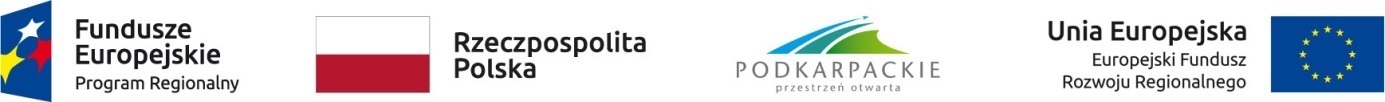 Załącznik 3.1. do SIWZ Uwaga: Składa każdy wykonawca wraz z ofertąPieczęć WykonawcyOŚWIADCZENIE WYKONAWCYskładane na podstawie art. 25a ust. 1 p.z.p. o braku podstaw do wykluczenia z udziału w postępowaniuSkładając ofertę w przetargu nieograniczonym na:"Termomodernizacja budynku Filii Przychodni Rejonowej w Ropczycach – Niedźwiada 10"prowadzonym przez Powiat Ropczycko - Sędziszowskioświadczam, co następuje:OŚWIADCZENIA DOTYCZĄCE WYKONAWCY:1.	Oświadczam, że nie podlegam wykluczeniu z postępowania na podstawie art. 24 ust 1 pkt 12-23 p.z.p.2.	Oświadczam, że nie podlegam wykluczeniu z postępowania na podstawie art. 24 ust. 5 pkt 1 p.z.p.………………. dnia ………….. 2019 r.	..............................................................(podpis osoby upoważnionej do reprezentacji)3.	Oświadczam, że zachodzą w stosunku do mnie podstawy wykluczenia z postępowania na podstawie art. ................................... P.z.p. (podać mającą zastosowanie podstawę wykluczenia spośród wymienionych w art. 24 ust. 1 pkt 13-14, 16-20 lub art. 24 ust. 5 p.z.p.).Jednocześnie oświadczam, że w związku z ww. okolicznością, na podstawie art. 24 ust. 8 p.z.p. ustawy Pzp podjąłem następujące środki naprawcze:…………………………………………………………………………………………………………………………….. dnia ……………2019 r.	      ..............................................................(podpis osoby upoważnionej do reprezentacji)OŚWIADCZENIE DOTYCZĄCE PODMIOTU, 
NA KTÓREGO ZASOBY POWOŁUJE SIĘ WYKONAWCA:Oświadczam, że w stosunku do następującego/ych podmiotu/tów, na którego/ych zasoby powołuję się w niniejszym postępowaniu, tj.: ……………………………………………………………(podać pełną nazwę/firmę, adres, a także w zależności od podmiotu: NIP/PESEL, KRS/CEiDG)nie zachodzą podstawy wykluczenia z postępowania o udzielenie zamówienia.………………………. dnia ……………. 2019 r.	..............................................................(podpis osoby upoważnionej do reprezentacji)OŚWIADCZENIE DOTYCZĄCE PODANYCH INFORMACJI:Oświadczam, że wszystkie informacje podane w powyższych oświadczeniach są aktualne i zgodne z prawdą oraz zostały przedstawione z pełną świadomością konsekwencji wprowadzenia zamawiającego w błąd przy przedstawianiu informacji. …………………….. dnia ……….. 2019 r.	..............................................................(podpis osoby upoważnionej do reprezentacji)